Управление образования г. АстаныГККП «Колледж общественного питания и сервиса» акимата г. Астаны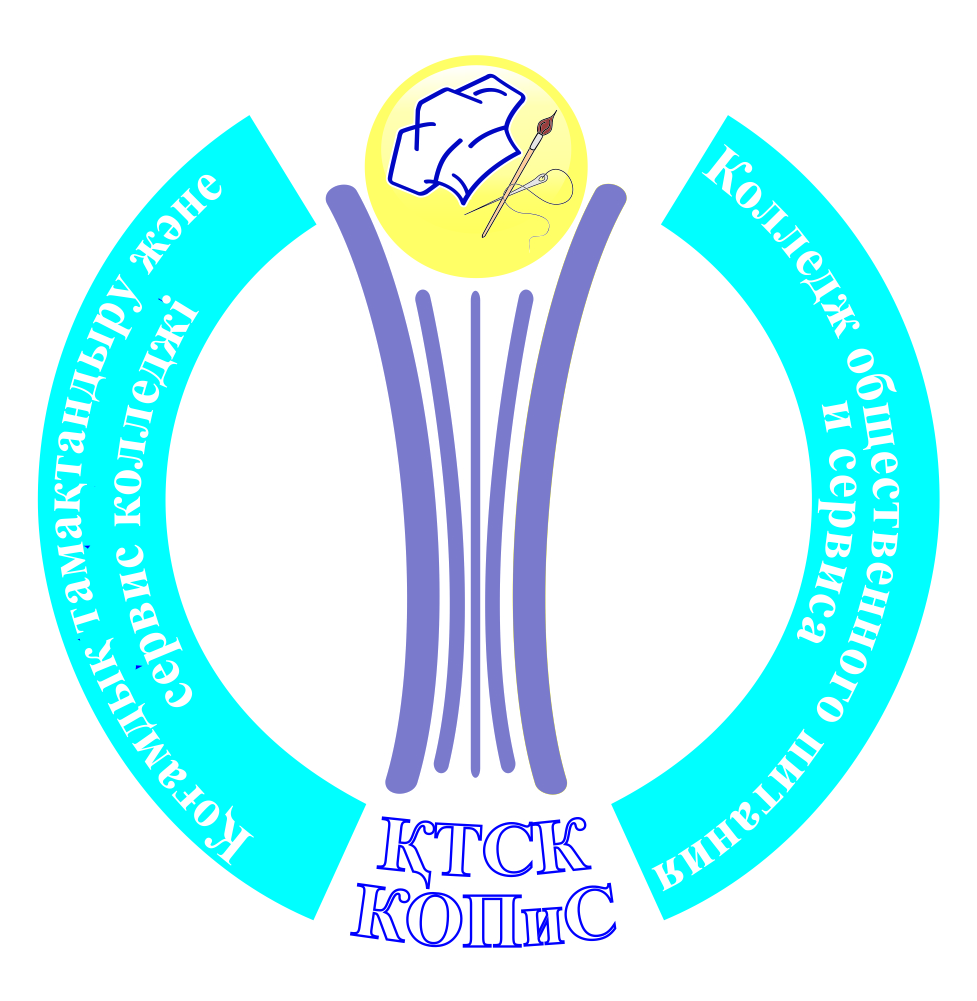  «Согласовано»                                                                                              «Утверджаю»                                                                                                  методист                                                                                                        зам.директора по УМР____________Р. Кобегенова                                                                             _________У. Кстаубаева    «____»___________2015 г.                                                                          «____»___  _______2015 г. Тема: «ПОНЯТИЕ О ПРАВИЛЬНЫХ МНОГОГРАННИКАХ»(открытый урок)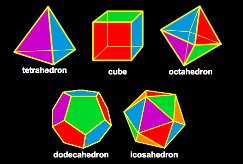                                                                    Разработала:                                                                                                  преподаватель математики                                                                                                  А.К. ШуаковаРассмотрен и обсужден на заседании ПЦК естественно – математических дисциплин                                                 Протокол «__4__»  ____11.02___2015__г.                                Председатель ПЦК _________А.ШуаковаАстана -  2015 План  учебного  занятияПреподаватель: Шуакова А.К.Предмет: математикаГруппа: ПКК-229Тема  занятия: «Понятие о правильных  многогранниках»	Дата: 18.02.20145гТип занятия:Комбинированный урокФорма проведения: урок – практикумМетоды и приемы: критического мышления, проблемный,  ИКТ, словесный, наглядный, Цель занятия:формирование  понятия правильного многогранника, рассмотрение всех  видов правильных многогранниковЗадачи: 
-формировать пространственное воображение и графическую грамотность студентов; 
-ознакомить студентов с правильными многогранниками, их характеристиками; 
-развивать умения наблюдать,  рассуждать по аналогии, интереса к предмету через использование информационных технологий; 
-воспитывать эстетический вкус,  общетрудовые умения, графическую культуру. Оснащение занятия: мультимедийный проектор,  планшеты, модели многогранников, таблицы, карточки, развертки  для выполнения моделей правильного многогранника.Межпредметные связи: информатика, химия, история, физика, искусство.Литература:   1. Погорелов А.В. « Геометрия», 10-11 классы.  2. http://festival.1september.ru/articles/5947293.Литвиненко В.Н., Многогранники. Задачи и решения. –  М.: Вита-Пресс, 1995.4.Учебно-методическое приложение к газете «Первое сентября» «Математика». Федотова О., Кабакова Т. Интегрированный урок.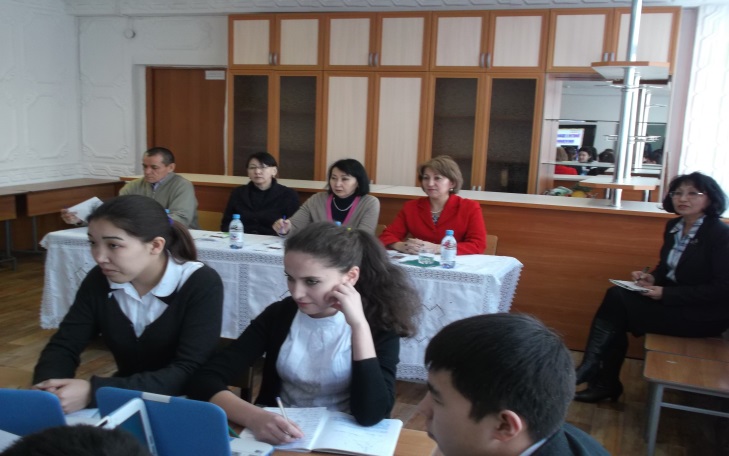 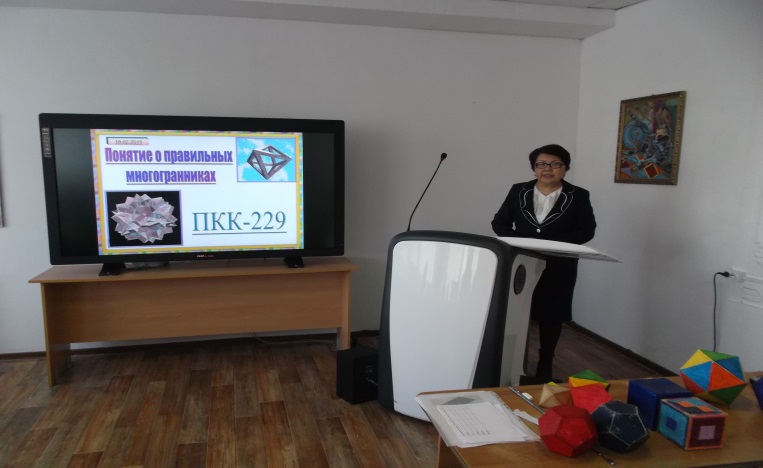 Ход и хронометраж  урокаХод урока: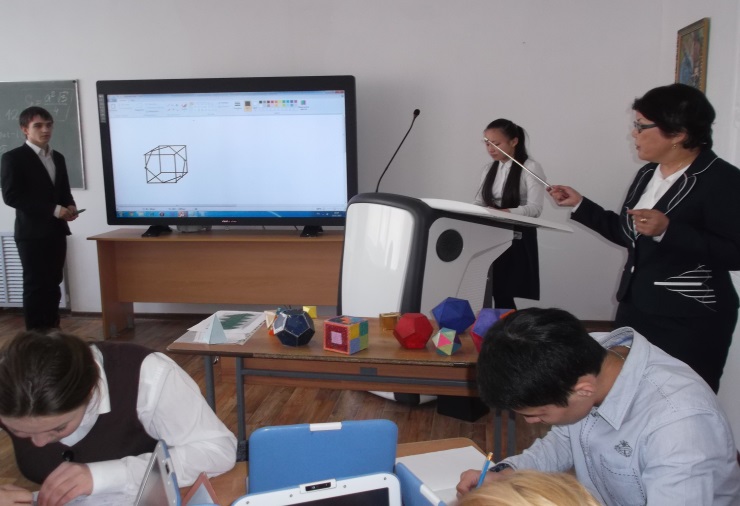 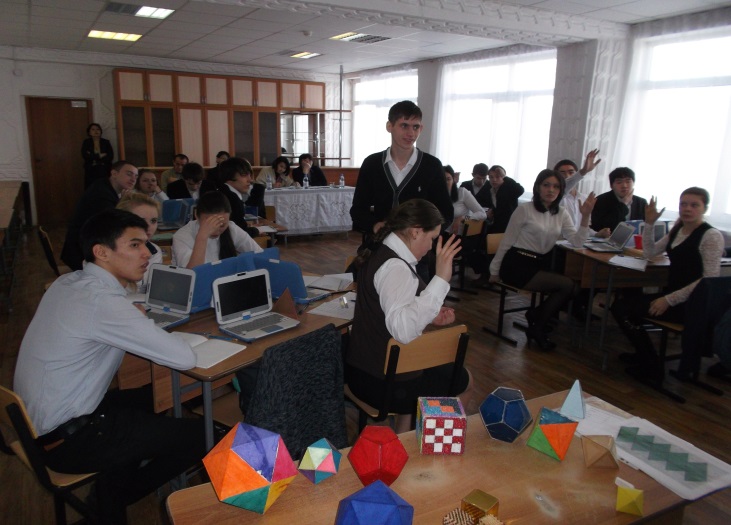 Роспись преподавателя ________________________№Этапы урокаСодержание этапаВремя1Организационный моментПриветствие.Дата, тема урока, цель урока на доске. 2 мин2Контроль знаний 1. Какие знаем виды многогранников, и из каких элементов они состоят?2. Формулы площадей боковой и полной поверхности многогранников.10  мин3Метод изложения новогоматериала Перечень освещаемых вопросовУстный со слайдами, с моделями правильных многогранников1. Свойства правильных многогранников  (характеристика Эйлера).2.  Презентации  студентов.3. Формулы для вычисления площадей полной поверхности правильных многогранников.10 мин4Самостоятельная работа учащихсяРешение задач.7 мин5Закрепление материалаИтоговое тестирование по пройденной теме10 мин6Подведение итогов занятияВыставление и комментирование оценок.3 мин.7Домашнее задание1.Учебник «Геометрия», п.104- читать, 2. рис. 283- начертить в тетрадях правильные  многогранники.	3. Сделать модели правильных   многогранников3 мин.Этапы урокаСодержание этапаВремяОрганизационный моментСегодня мы проводим  урок по теме «Правильные многогранники». Нам предстоит повторить и обобщить ранее изученный материал, закрепить его при решении задач и узнать  много нового о правильных многогранниках2 минКонтроль знаний Фронтальный опрос: ответить на вопросы по рисункам, спроектированным на экран. Задание 1: Что такое призма? Какие виды призмы вы знаете? Покажите модели этих фигур?Посчитайте сколько ребер, грани, вершин имеет данная призма?Задание 2: Что такое пирамида? Какие виды пирамиды  вы знаете? Покажите модели этих фигур?Посчитайте сколько ребер, грани, вершин имеет данная пирамида?Задание 3: Запишите формулы для вычисления площадей боковой и полной поверхности многогранников.Подведение итогов актуализации знаний:Итак, мы с вами повторили виды многогранников и формулы для площадей.10  минМетод изложения новогоматериала Перечень освещаемых вопросовУстный со слайдами, с моделями правильных многогранников.1. Свойства правильных многогранников (характеристика Эйлера )2. Презентации  студентов3. Формулы для вычисления площадей полной поверхности правильных многогранников.Эпиграф урока:Математика владеет не только истиной, но и высшей красотой - красотой отточенной и строгой, возвышенно чистой и стремящейся к подлинному совершенству, которое свойственно лишь величайшим образцам искусства.                                                                Бертран РасселВводное слово преподавателя: Человек проявляет интерес к многогранникам на протяжении всей своей сознательной деятельности – от двухлетнего ребенка, играющего деревянными кубиками, до зрелого математика, наслаждающегося чтением книг о многогранниках.В геометрии мы с вами изучили разные виды многогранников: параллелепипед, пирамиды, призмы. Но ни одно геометрическое тело не обладает такой красотой, как правильные многогранники, с которыми мы познакомимся на сегодняшнем уроке. Существует всего пять правильных многогранников: тетраэдр, куб, октаэдр, додекаэдр, икосаэдр. (Слайд ).Одно из древнейших упоминаний о правильных многогранниках находится в трактате Платона (427-347 до н. э.) "Тимаус". Поэтому правильные многогранники также называются платоновыми телами. Каждый из правильных многогранников, а всего их пять, Платон ассоциировал с четырьмя "земными" элементами: земля (куб), вода (икосаэдр), огонь (тетраэдр), воздух (октаэдр), а также с "неземным" элементом - небом (додекаэдр). Ввод понятия правильного многогранника. (Слайд).Многогранник называется правильным, если все его грани – равные правильные многоугольники и в каждой вершине сходится одно и то же число граней/Вывод: Многогранник  называется  правильным, если:он выпуклыйвсе его грани являются равными правильными многоугольникамив каждой его вершине сходится одинаковое число гранейвсе его двугранные углы равны4). Знакомство с видами правильных многогранников. (Слайд).ТЕТРАЭДР – правильный многогранник, поверхность которого состоит из четырех правильных треугольников. (Слайд № 18).
ГЕКСАЭДР (КУБ) – правильный многогранник, поверхность которого состоит из шести правильных четырехугольников (квадратов). (Слайд).
ОКТАЭДР – правильный многогранник, поверхность которого состоит из восьми правильных треугольников. (Слайд).ИКОСАЭДР – правильный многогранник, поверхность которого состоит из двадцати правильных треугольников. (Слайд).ДОДЕКАЭДР – правильный многогранник, поверхность которого состоит из двенадцати правильных пятиугольников. (Слайд).
      Названия этих многогранников пришли из Древней Греции, и в них указывается число граней:
«эдра» - грань 
«тетра» - 4 
«гекса» - 6 
«окта» - 8 
«икоса» - 20 
«додека» - 12 Одно из древнейших упоминаний о правильных многогранниках находится в трактате Платона (427-347 до н. э.) "Тимаус". Поэтому правильные многогранники также называются платоновыми телами. Каждый из правильных многогранников, а всего их пять, Платон ассоциировал с четырьмя "земными" элементами: земля (куб), вода (икосаэдр), огонь (тетраэдр), воздух (октаэдр), а также с "неземным" элементом - небом (додекаэдр). 10 минСамостоятельная работа учащихсяИзучая любые многогранники, естественнее всего подсчитать, сколько у них граней, сколько рёбер и вершин. Подсчитаем и мы число указанных элементов правильных многогранников и занесём результаты в таблицу (раздаточный материал). Работа по  карточкам. Проверим результаты заполнения таблицы: (слайд).Заполним последний столбик, мы получили везде одинаковый ответ. А это и есть характеристика Эйлера:Число граней плюс число вершин минус число рёбер в любом многограннике равно 2.                    Г + В - Р = 2(Слайд). Задача. Определите количество граней, вершин и рёбер многогранника, изображённого на рисунке. Проверьте  выполнимость формулы Эйлера для данного многогранника.Решение :    Г=12,    В=10,    Р=20,    Г+В-Р=12+10-20=2 7 минЗакрепление материалаЗадача №1:  Хватит ли у вас сил поднять куб золота с ребром в 200мм?  ( ρ з ≈ 19,3 г/см3).     Решение: 200мм = 20см - реброm = V • p       V = 203 = 8000см3V = a3m = 8000см3 • 19,3 г/см3 = 154 400г. ≈ 154 кг. Ответ: [нет] Задача №2.    Существует ли сечение куба, являющееся правильным шестиугольником?Да, существует. Стороны этого шестиугольника параллельны сторонам правильного треугольника A1C1D. Вершины правильного шестиугольника-середины указанных ребер куба.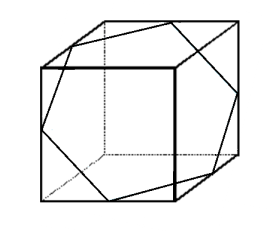 А теперь мы посмотрим на слайде, какими бывают развертки правильных многогранников.На следующих слайдах  познакомимся с другими видами многогранников: Архимедовы тела, звездчатые многогранники.VIP-тест  по теме «Многогранники» Каждый  студент  выполняет индивидуально на планшете. Результат  правильных ответов  и оценка выводится автоматически.1. Верное утверждение:а) параллелепипед состоит из шести треугольников;б) противоположные грани параллелепипеда имеют общую точку;в) диагонали параллелепипеда пересекаются и точкой пересечения делятся пополам.2.Количество ребер шестиугольной призмыа) 18          б) 6           в) 24           г) 12               д) 153.Наименьшее  число  граней  призмыа) 3         б) 4        в) 5       г) 6       д) 94. Не является правильным многогранникома) правильный тетраэдр;          б) правильная призма;в) правильный додекаэдр;      г) правильный октаэдр.5. Укажите верное утверждение:а) выпуклый многогранник называется правильным, если его грани являются правильными многоугольниками с одним и тем же числом сторон и в каждой вершине многогранника сходится одно и то же число ребер;б) правильная треугольная пирамида и правильный тетраэдр - это одно и то же;в) у октаэдра – всего 9 граней.6. Высота боковой грани правильной пирамиды, проведенная из ее вершины, называетсяа) диагональю;        б) медианой;          в) апофемой.7. Свойство пирамиды: если две грани пирамиды перпендикулярны основанию, то их линия пересечения являетсяа) высотой пирамидыб) апофемой пирамидыв) радиусом окружности, описанной около основания8. Ребро куба объемом 27 куб. см, равноа) 3                б) 4                в) 99. Диагональ многогранника - это отрезок, соединяющийа) любые две вершины многогранника;б) две вершины, не принадлежащие одной грани;в) две вершины, принадлежащие одной грани.10. Укажите верное утверждение:а) площадью боковой поверхности усеченной пирамиды называется сумма площадей ее граней;б) многогранник, составленный из треугольников, называется пирамидой;в) если одна грань пирамиды перпендикулярна основанию, то ее высота является высотой пирамиды. Правильные ответы:1.в    2.а   3в    4б    5а   6в     7а     8а    9б      10в10 минПодведение итогов занятияРефлексия: Что нового вы узнали сегодня на уроке?Выставление и комментирование оценок.3 мин.Домашнее заданиеУчебник «Геометрия», п.104- читать, 2. рис. 283- начертить в тетрадях правильные  многогранники.	3. Сделать модели правильных   многогранников3 мин.